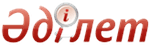 Об утверждении стандарта государственной услуги "Аккредитация заготовительных организаций в сфере агропромышленного комплекса"Приказ Министра сельского хозяйства Республики Казахстан от 16 ноября 2015 года № 9-3/1001. Зарегистрирован в Министерстве юстиции Республики Казахстан 21 декабря 2015 года № 12439      В соответствии с подпунктом 1) статьи 10 Закона Республики Казахстан от 15 апреля 2013 года «О государственных услугах», ПРИКАЗЫВАЮ:
      1. Утвердить прилагаемый стандарт государственной услуги «Аккредитация заготовительных организаций в сфере агропромышленного комплекса».
      2. Департаменту инвестиционной политики и финансовых инструментов Министерства сельского хозяйства Республики Казахстан в установленном законодательством порядке обеспечить:
      1) государственную регистрацию настоящего приказа в Министерстве юстиции Республики Казахстан;
      2) в течение десяти календарных дней после государственной регистрации настоящего приказа в Министерстве юстиции Республики Казахстан направление его копии на официальное опубликование в периодические печатные издания и в информационно-правовую систему «Әділет»;
      3) размещение настоящего приказа на интернет-ресурсе Министерства сельского хозяйства Республики Казахстан и на интранет-портале государственных органов.
      3. Настоящий приказ вводится в действие по истечении десяти календарных дней со дня его первого официального опубликования.      Министр сельского хозяйства
      Республики Казахстан                       А. Мамытбеков      «СОГЛАСОВАН»
      Министр национальной экономики
      Республики Казахстан
      ___________________ Е. Досаев
      от 20 ноября 2015 года  Утвержден             
 приказом Министра         
 сельского хозяйства        
 Республики Казахстан       
от 16 ноября 2015 года № 9-3/1001Стандарт государственной услуги
«Аккредитация заготовительных организаций в сфере
агропромышленного комплекса»1. Общие положения      1. Государственная услуга «Аккредитация заготовительных организаций в сфере агропромышленного комплекса» (далее – государственная услуга).
      2. Стандарт государственной услуги разработан Министерством сельского хозяйства Республики Казахстан (далее – Министерство).
      3. Государственная услуга оказывается местными исполнительными органами областей, городов Астаны и Алматы (далее – услугодатель).
      Прием заявления на оказание государственной услуги осуществляется через канцелярию услугодателя.2. Порядок оказания государственной услуги      4. Срок оказания государственной услуги:
      1) с момента сдачи пакета документов услугодателю – в течение 3 (три) рабочих дней;
      2) максимально допустимое время ожидания для сдачи пакета документов – 30 (тридцать) минут;
      3) максимально допустимое время обслуживания – 30 (тридцать) минут.
      5. Форма оказания государственной услуги – бумажная.
      6. Результат оказания государственной услуги – включение в перечень заготовительных организаций в сфере агропромышленного комплекса и его размещение на интернет-ресурсе местных исполнительных органов (акиматов) областей, городов республиканского значения, столицы.
      Форма предоставления результата оказания государственной
услуги – размещения перечня заготовительных организаций в сфере агропромышленного комплекса на интернет-ресурсе услугодателя.
      7. Государственная услуга оказывается бесплатно юридическим лицам (далее – услуполучатель).
      8. График работы услугодателя – с понедельника по пятницу включительно с 8.00, 8.30, 9.00 до 18.00, 18.30, 19.00 часов, с перерывом на обед с 13.00 до 14.00, 14.30 часов, кроме выходных и праздничных дней, согласно трудовому законодательству Республики Казахстан.
      Прием заявлений и выдача результатов оказания государственной услуги – с 9.00 до 17.30 часов с перерывом на обед с 13.00 до 14.30 часов.
      Государственная услуга оказывается в порядке очереди без предварительной записи и ускоренного обслуживания.
      9. Для оказания государственной услуги услугополучателю (либо его представителю по доверенности) необходимо представить услугодателю заявление на аккредитацию заготовительных организаций в сфере агропромышленного комплекса по форме, согласно приложению к настоящему стандарту (далее – государственной услуги).
      Подтверждением принятия заявления на бумажном носителе является отметка на его копии о регистрации в канцелярии с указанием даты и времени приема.3. Порядок обжалования решений, действий (бездействия)
услугодателя и (или) их должностных лиц по вопросам оказания
государственной услуги      10. В случае обжалования решений, действий (бездействия) услугодателя и (или) его должностных лиц по вопросам оказания государственных услуг жалоба подается на имя руководителя услугодателя по адресам, указанного в пункте 12 настоящего стандарта государственной услуги.
      Жалоба подается в письменной форме по почте или в электронном виде в случаях, предусмотренных законодательством Республики Казахстан либо нарочно через канцелярию услугодателя, в рабочие дни.
      Подтверждением принятия жалобы является ее регистрация (штамп, входящий номер и дата) в канцелярии услугодателя с указанием фамилии и инициалов лица, принявшего жалобу, срока и места получения ответа на поданную жалобу.
      В жалобе услугополучателя:
      юридического лица – указывается его наименование, почтовый адрес, исходящий номер и дата.
      Жалоба услугополучателя, поступившая в адрес услугодателя, подлежит рассмотрению в течение пяти рабочих дней со дня ее регистрации.
      Мотивированный ответ о результатах рассмотрения жалобы направляется услогополучателю по почте либо выдается нарочно в канцелярии услугодателя.
      В случае несогласия с результатами оказанной государственной услуги услугополучатель обращается с жалобой в уполномоченный орган по оценке и контролю за качеством оказания государственных услуг.
      Жалоба услугополучателя, поступившая в адрес уполномоченного органа по оценке и контролю за качеством оказания государственных услуг, рассматривается в течение пятнадцати рабочих дней со дня ее регистрации.
      11. В случаях несогласия с результатами оказанной государственной услуги, услугополучатель обращается в суд в установленном законодательством Республики Казахстан порядке.4. Иные требования
с учетом особенностей оказания государственной услуги        12. Адреса мест оказания государственной услуги и контактные телефоны справочных служб размещены на интернет-ресурсе услугодателя и Министерства сельского хозяйства Республики Казахстан www.mgov.kz.
      13. Услугополучатель имеет возможность получения информации о порядке оказания государственной услуги в режиме удаленного доступа посредством единого контакт-центра по вопросам оказания государственных услуг.
      14. Информацию о порядке оказания государственной услуги можно получить по телефону Единого контакт-центра 1414.  Приложение 1          
 к стандарту государственной   
 услуги «Аккредитация       
 заготовительных организаций в  
сфере агропромышленного комплекса»  Форма                              Заявление
            на аккредитацию заготовительных организаций в сфере
                  агропромышленного комплекса      Кому:__________________________________________________________
      (наименование управления сельского хозяйства Акиматов областей,
                  городов республиканского значения, столицы )
_____________________________________________________________________
                  (наименование юридического лица)
      просит произвести аккредитацию_________________________________
_____________________________________________________________________
      (Бизнес-идентификационный номер, номер и дата государственной
                регистрации/перерегистрации юридического лица)
_____________________________________________________________________
                        (адрес местонахождения)
                        Руководитель организации
            _______________ _________________________________________
            (подпись)       Фамилия, имя, отчество (при его наличии)               место печати « __ » ______________ 20 __ года
               (при наличии)